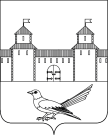 от 10.12.2015 № 690-п О проведении публичных слушаний по вопросу дополнения разрешенного использования земельного участкаРуководствуясь статьей 7 Земельного кодекса Российской Федерации от 25.10.2015г. №136-Ф3, статьей 16 Федерального закона от 06.10.2003 г. № 131-ФЗ «Об общих принципах организации местного самоуправления Российской Федерации», приказом Министерства экономического развития Российское Федерации от 01.09.2014 г. №540 «Об утверждении классификатора видов разрешенного использования земельных участков», статьями 32, 35, 40 Устав; муниципального образования Сорочинский городской округ Оренбургской области Решением городского Совета № 3 от 09.12.2005 г. «Об утверждении Положения «О публичных слушаниях», администрация Сорочинского городского округ; постановляет:1. Провести публичные слушания по вопросу дополнения разрешенного использования земельного участка с кадастровым номером 56:45:0102019:128 расположенного по адресу: обл. Оренбургская, г.Сорочинск, ул.Фурманова,45.2. Публичные слушания провести в форме обсуждения 28 декабря 2015 г. в 15.00 ч. по адресу: г.Сорочинск, ул. Советская, 1, каб.№ 33.3. Предложить всем заинтересованным лицам направлять предложения и замечание по указанному в п.1 настоящего постановления главному архитектору муниципального образования Сорочинский городской округ по адресу г.Сорочинск, ул. Советская, д.1, администрация Сорочинского городского округа кабинет № 8 в срок до 25 декабря 2015 г.4. Настоящее постановление вступает в силу со дня подписания и подлежит официальному опубликованию.Глава муниципального образования
Сорочинский городской округ 						Т.П. МелентьеваРазослано: в дело - 1 экз., прокуратуре -1 экз., УАГиКС - 1 экз., заявителю -1 экз.Администрация Сорочинского городского округа Оренбургской областиП О С Т А Н О В Л Е Н И Е 